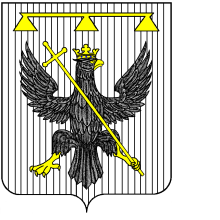 Администрация муниципальногоОбразования Восточно-Одоевское Одоевского районаПОСТАНОВЛЕНИЕот 07.05.2019 г.            с. Рылево                               № 52 Об утверждении Программы профилактики нарушений обязательных требований по видам муниципального контроля, осуществляемого администрацией муниципального образования Восточно-Одоевское Одоевского района на 2019 годВ соответствии с частью 1 статьи 8.2 Федерального закона от 26.12.2008 № 294-ФЗ «О защите прав юридических лиц и индивидуальных предпринимателей при осуществлении государственного контроля (надзора) и муниципального контроля», Федеральным законом от 06.10.2003 № 131-ФЗ «Об общих принципах организации местного самоуправления в Российской Федерации», на основании Устава муниципального образования Восточно-Одоевское Одоевского  района,  администрация муниципального образования Восточно-Одоевское Одоевского района  ПОСТАНОВЛЯЕТ:           1. Утвердить Программу профилактики нарушений обязательных требований по видам муниципального контроля, осуществляемого администрацией муниципального образования  Восточно-Одоевское Одоевского района на 2019 год  (приложение).2. Обеспечить обнародование настоящего постановления путём размещения его на официальном сайте муниципального образования Восточно-Одоевкое Одоевского района.3. Контроль за исполнением данного постановления оставляю за собой.4. Постановление вступает в силу со дня обнародования и распространяет свое действие на правоотношение возникшие с  01.01.2019 года.Глава администрации                                                                                                                                                       муниципального образованияВосточно-Одоевское                                                                                       Одоевского района                                                                 И.С. АндреевГотовил:Инспектор  по имущественным и земельным  отношениям                                                           Г. В. СвистуноваСогласованно:Начальник           отделажизнеобеспечения                                                                          Е.Ю.  МайороваНачальник отдела по кадровой Работе  и  делопроизводству                                                              Е.Н. ТурчинаПриложение к постановлениюадминистрации                                                                                       МО Восточно-Одоевское                                  Одоевского районаот 07.05.2019 г. №  52                     ПРОГРАММАпрофилактики нарушений обязательных требований по видам муниципального контроля, осуществляемого администрацией муниципального образования Восточно-Одоевское Одоевского района на 2019 год1. Настоящая программа разработана в целях организации проведения профилактики нарушений требований, установленных федеральными законами и иными нормативными правовыми актами Российской Федерации, в целях предупреждения возможного нарушения подконтрольными субъектами обязательных требований,  устранения причин, факторов и условий, способствующих нарушениям обязательных требований. 2. Профилактика нарушений обязательных требований проводится в рамках осуществления муниципального контроля. 3. Целью программы является:Предупреждение нарушений, подконтрольными субъектами обязательных требований законодательства, включая устранение причин, факторов и условий, способствующих возможному нарушению обязательных требований. 4. Задачами программы являются: 4.1. Укрепление системы профилактики нарушений обязательных требований путем активизации профилактической деятельности. 4.2. Выявление причин, факторов и условий, способствующих нарушениям обязательных требований. 4.3. Повышение правосознания и правовой культуры руководителей юридических лиц и индивидуальных предпринимателей. 5. Программа разработана на 2019 год и на последующие 2020-2021 гг.6. Субъектами профилактических мероприятий при осуществлении муниципального контроля являются юридические лица, индивидуальные предприниматели, граждане. 7. В рамках профилактики предупреждения нарушений, установленных законодательством всех уровней, администрацией муниципального образования  Восточно-Одоевское Одоевского района осуществляется прием представителей юридических лиц, индивидуальных предпринимателей и граждан, а также проводятся консультации и даются пояснения по вопросам соблюдения законодательства.Анализ общей обстановки в сфере благоустройства и торговой деятельности. 1.   На территории муниципального образования Восточно-Одоевское Одоевского района осуществляется муниципальный контроль в сфере благоустройства и торговой деятельности. 2.   Функции муниципального контроля осуществляет главный специалист администрации муниципального образования Восточно-Одоевское Одоевского района на основании распоряжения главы администрации 3.   В соответствии с действующим законодательством, муниципальный контроль осуществляется в форме проведения плановых и внеплановых проверок соблюдения на территории муниципального образования Восточно-Одоевское Одоевского района нормативных правовых актов Российской Федерации, Тульской  области и муниципального образования Восточно-Одоевское Одоевского района.  4. Объектами профилактических мероприятий при осуществлении      муниципального контроля  за соблюдением требований законодательства в сфере благоустройства и торговой деятельности на территории муниципального образования Восточно-Одоевское Одоевского района являются юридические лица, индивидуальные предприниматели, граждане (подконтрольные субъекты)    5. Правилами  по благоустройству муниципального образования Северо-Одоевское (Решение собрания  депутатов МО Восточно-Одоевское № 19-158 от 26.09.2016г «О внесении изменений в решение Собрания депутатов муниципального образования Восточно-Одоевское Одоевского района от 29.06.2012 г. № 23-158  «Об утверждении правил и норм благоустройства на территории муниципального образования  Восточно-Одоевское Одоевского  района» с последующими изменениями), единые и обязательные для исполнения нормы и  требования в сфере  внешнего благоустройства, порядка  уборки и содержания  территории муниципального образования, включая прилегающие к границам зданий и ограждений, а также внутренних производственных территорий.Подконтрольными субъектами по контролю за соблюдением правил благоустройства на территории  муниципального образования Восточно-Одоевское являются юридические лица и индивидуальные предприниматели.Количество подконтрольных субъектов: 72             Предметом муниципального контроля в области торговой деятельности  является контроль за:
а) соблюдением хозяйствующими субъектами требований, установленных муниципальными нормативными правовыми актами в области торговой деятельности;
б) деятельностью хозяйствующих субъектов по размещению нестационарных торговых объектов на территории муниципального образования Северо-Одоевское Одоевского района и по организации деятельности ярмарок на территории муниципального образования Северо-Одоевское Одоевского района.При проведении проверок в рамках муниципального контроля в области торговой деятельности оцениваются требования, установленные в  Федеральном законе от 28.12.2009 №381-ФЗ «Об основах государственного регулирования торговой деятельности в Российской Федерации».Подконтрольными субъектами по контролю в области торговой деятельности муниципального образования Восточно-Одоевское являются юридические лица и индивидуальные предприниматели, осуществляющие  торговую деятельность на территории муниципального образования Восточно-Одоевское являются. Количество подконтрольных субъектов 5:  ИП «Емельянов»,ИП «Истратова»,ИП «Дудкина»,ИП «Мельникова»,ИП «Диденко» .      Мероприятия  по  муниципальному  контролю  включают  в себя:      -  принятие  решения  о проведении  проверки;      - подготовка  к проверке      - осуществление  проверки;      - подготовка  акта  по результатам   проведенной  проверки,      - ознакомление  с ним  субъекта  проверки;      - принятие  предусмотренных   законодательством  мер  при  выявлении  нарушений   в деятельности  субъекта  проверки.     Исполнение муниципальных функций осуществляется в форме плановых проверок, проводимых в соответствии с планами проверок юридических лиц и индивидуальных предпринимателей, утвержденными в установленном законодательством порядке после соответствующего согласования с прокуратурой, а также внеплановыми проверками соблюдения правил и законных интересов юридических лиц, индивидуальных предпринимателей и граждан
 5.   В 2016-2018 годах муниципальный контроль  за соблюдением требований в сфере благоустройства, торговой деятельности на территории поселения не осуществлялся.   6.Однако, одной из причин нарушений обязательных требований, установленных федеральными законами, законодательством Тульской области в сфере муниципального контроля  за соблюдением требований в сфере благоустройства и торговой деятельности (далее - обязательные требования), являются:а) не сформировано понимание исполнения требований в сфере благоустройства  и торговой деятельности у подконтрольных субъектов;б)необходимость дополнительного информирования подконтрольных субъектов по вопросам соблюдения требований в сфере благоустройства и торговой деятельности;в) не создана система обратной связи с подконтрольными субъектами по вопросам применения требований правил благоустройства и торговой деятельности.     7.Оценка эффективности профилактических мероприятий осуществляется по итогам опроса. Опрос проводится среди лиц, в отношении которых проводились проверочные мероприятия, иных подконтрольных лиц и лиц, участвующих в проведении профилактических мероприятий. Опрос проводится силами должностных лиц органа муниципального контроля с использованием разработанной ими анкеты.

       8.Результаты опроса и информация о достижении отчетных показателей реализации Программы размещаются на официальном сайте муниципального образования Восточно-Одоевское Одоевского района в информационно-телекоммуникационной сети ИнтернетРесурсное обеспечение программы
         Ресурсное обеспечение Программы включает в себя кадровое и информационно-аналитическое обеспечение ее реализации.
         Информационно-аналитическое обеспечение реализации Программы осуществляется с использованием официального сайта муниципального образования Восточно-Одоевское Одоевского района в информационно-телекоммуникационной сети Интернет Виды муниципального контроля, осуществляемого администрацией муниципального образования Восточно-Одоевское Одоевского районаПлан мероприятий, реализуемые администрацией муниципального образования Восточно-Одоевское Одоевского района по профилактике нарушений обязательных требований на 2019 г.Проект плана мероприятий, реализуемые администрацией муниципального образования Восточно-Одоевское Одоевского района по профилактике нарушений обязательных требований на 2020-2021 гг.Оценка эффективности программы   Проект отчетных показателей на 2020 и 2021 годы.Годы201620172018Количество проведенных проверок000Общее количество юридических лиц и индивидуальных предпринимателей и граждан, в отношении которых проводились плановые, внеплановые проверки000Общее количество проверок, по итогам проведения которых выявлены правонарушения000Выявлено правонарушений000№п/пНаименованиевида муниципального контроляНаименование ответственного за осуществление муниципального контроля в администрации муниципального образования Восточно-Одоевское Одоевского района1231.Муниципальный контроль за соблюдением правил благоустройства территории МО Восточно-Одоевское Одоевского районаначальник сектора жизнеобеспечения администрации муниципального образования Восточно-Одоевское Одоевского района2.Муниципальный контроль  в области торговой деятельности на территории МО Восточно-Одоевское Одоевского районаИнспектор земельных и имущественных отношенийадминистрации муниципального образования Восточно-Одоевское Одоевского района№ п/пНаименованиемероприятияСрок реализации мероприятияОтветственный исполнительОтветственный исполнитель123441.Размещение на официальном сайте муниципального образования  Восточно-Одоевское Одоевского района  в сети «Интернет» для каждого вида муниципального контроля перечней нормативных правовых актов  или их отдельных частей, содержащих обязательные требования, оценка соблюдения которых является предметом муниципального контроля, а также текстов соответствующих нормативных правовых актов2 квартал 2019 года2 квартал 2019 годаСтруктурное подразделение (должностные лица) администрации муниципального образования  Восточно-Одоевское Одоевского района, ответственные за осуществление муниципального контроля в соответствующей сфере деятельности2.Подготовка и распространение комментариев о содержании новых нормативных правовых актов, устанавливающих обязательные требования, внесенных изменениях в действующие акты, сроках и порядке вступления их в действие, а также рекомендаций о проведении необходимых организационных, технических мероприятий, направленных на внедрение и обеспечение соблюдения обязательных требованийВ течение года (по мере необходимости)Структурное подразделение (должностные лица) администрации муниципального образования Восточно-Одоевское Одоевского района, ответственные за осуществление муниципального контроля в соответствующей сфере деятельностиСтруктурное подразделение (должностные лица) администрации муниципального образования Восточно-Одоевское Одоевского района, ответственные за осуществление муниципального контроля в соответствующей сфере деятельности3.Обобщение практики осуществления в соответствующей сфере деятельности муниципального контроля и размещение на официальном сайте муниципального образования Восточно-Одоевское  Одоевского района,   в сети «Интернет» соответствующих обобщений, в том числе с указанием наиболее часто встречающихся случаев нарушений обязательных требований с рекомендациями в отношении мер, которые должны приниматься юридическими лицами, индивидуальными предпринимателями в целях недопущения таких нарушений2 квартал2019 года Структурное подразделение (должностные лица) Администрации муниципального образования Восточно-Одоевское Одоевского района, ответственные за осуществление муниципального контроля в соответствующей сфере   =10120/*- деятельностиСтруктурное подразделение (должностные лица) Администрации муниципального образования Восточно-Одоевское Одоевского района, ответственные за осуществление муниципального контроля в соответствующей сфере   =10120/*- деятельности4.Выдача предостережений о недопустимости нарушения обязательных требований в соответствии с частями 5 - 7 статьи 8.2 Федерального закона от 26 декабря 2008 года № 294-ФЗ «О защите прав юридических лиц и индивидуальных предпринимателей при осуществлении государственного контроля (надзора) и муниципального контроля»В течение года(по мере необходимости)Структурное подразделение (должностные лица) администрации муниципального образования Восточно-Одоевское Одоевского района, ответственные за осуществление муниципального контроля в соответствующей сфере деятельностиСтруктурное подразделение (должностные лица) администрации муниципального образования Восточно-Одоевское Одоевского района, ответственные за осуществление муниципального контроля в соответствующей сфере деятельности5.Предупреждение причинения вреда, возникновения чрезвычайных ситуаций природного и техногенного характера, предусмотренных Федеральным законом «О защите населения и территорий от чрезвычайных ситуаций природного и техногенного характера».В течение года(по мере необходимости)Структурное подразделение (должностные лица) администрации муниципального образования Восточно-Одоевское Одоевского района, ответственные за осуществление муниципального контроля в соответствующей сфере деятельностиСтруктурное подразделение (должностные лица) администрации муниципального образования Восточно-Одоевское Одоевского района, ответственные за осуществление муниципального контроля в соответствующей сфере деятельности№ п/пНаименованиемероприятияСрок реализации мероприятияОтветственный исполнительОтветственный исполнитель123441.Размещение на официальном сайте муниципального образования  Восточно-Одоевское Одоевского района  в сети «Интернет» для каждого вида муниципального контроля перечней нормативных правовых актов  или их отдельных частей, содержащих обязательные требования, оценка соблюдения которых является предметом муниципального контроля, а также текстов соответствующих нормативных правовых актовПо мере необходимости (в случае отмены действующих или принятия новых нормативных правовых актов, мониторинг НПА ежемесячно)По мере необходимости (в случае отмены действующих или принятия новых нормативных правовых актов, мониторинг НПА ежемесячно)Структурное подразделение (должностные лица) администрации муниципального образования  Восточно-Одоевское Одоевского района, ответственные за осуществление муниципального контроля в соответствующей сфере деятельности2.Подготовка и распространение комментариев о содержании новых нормативных правовых актов, устанавливающих обязательные требования, внесенных изменениях в действующие акты, сроках и порядке вступления их в действие, а также рекомендаций о проведении необходимых организационных, технических мероприятий, направленных на внедрение и обеспечение соблюдения обязательных требованийПо мере необходимости (в случае отмены действующих или принятия новых нормативных правовых актов, мониторинг НПА ежемесячно)Структурное подразделение (должностные лица) администрации муниципального образования Восточно-Одоевское Одоевского района, ответственные за осуществление муниципального контроля в соответствующей сфере деятельностиСтруктурное подразделение (должностные лица) администрации муниципального образования Восточно-Одоевское Одоевского района, ответственные за осуществление муниципального контроля в соответствующей сфере деятельности3.Обобщение практики осуществления в соответствующей сфере деятельности муниципального контроля и размещение на официальном сайте муниципального образования Восточно-Одоевское  Одоевского района,   в сети «Интернет» соответствующих обобщений, в том числе с указанием наиболее часто встречающихся случаев нарушений обязательных требований с рекомендациями в отношении мер, которые должны приниматься юридическими лицами, индивидуальными предпринимателями в целях недопущения таких нарушенийПо мере необходимости (в случае отмены действующих или принятия новых нормативных правовых актов, мониторинг НПА ежемесячно)Структурное подразделение (должностные лица) Администрации муниципального образования Восточно-Одоевское Одоевского района, ответственные за осуществление муниципального контроля в соответствующей сфере деятельностиСтруктурное подразделение (должностные лица) Администрации муниципального образования Восточно-Одоевское Одоевского района, ответственные за осуществление муниципального контроля в соответствующей сфере деятельности4.Выдача предостережений о недопустимости нарушения обязательных требований в соответствии с частями 5 - 7 статьи 8.2 Федерального закона от 26 декабря 2008 года № 294-ФЗ «О защите прав юридических лиц и индивидуальных предпринимателей при осуществлении государственного контроля (надзора) и муниципального контроля»По мере необходимости (в случае отмены действующих или принятия новых нормативных правовых актов, мониторинг НПА ежемесячно)Структурное подразделение (должностные лица) администрации муниципального образования Восточно-Одоевское Одоевского района, ответственные за осуществление муниципального контроля в соответствующей сфере деятельностиСтруктурное подразделение (должностные лица) администрации муниципального образования Восточно-Одоевское Одоевского района, ответственные за осуществление муниципального контроля в соответствующей сфере деятельности5.Предупреждение причинения вреда, возникновения чрезвычайных ситуаций природного и техногенного характера, предусмотренных Федеральным законом «О защите населения и территорий от чрезвычайных ситуаций природного и техногенного характера».По мере необходимости (в случае отмены действующих или принятия новых нормативных правовых актов, мониторинг НПА ежемесячно)Структурное подразделение (должностные лица) администрации муниципального образования Восточно-Одоевское Одоевского района, ответственные за осуществление муниципального контроля в соответствующей сфере деятельностиСтруктурное подразделение (должностные лица) администрации муниципального образования Восточно-Одоевское Одоевского района, ответственные за осуществление муниципального контроля в соответствующей сфере деятельности                                      Отчетные показатели на 2019 год  Наименование показателяЗначение показателя121. Информированность подконтрольных субъектов о содержании обязательных требованийНе менее 70% опрошенных2. Понятность обязательных требований, их однозначное толкование подконтрольными субъектами и должностными лицами органа муниципального контроляНе менее 70% опрошенных3. Удовлетворенность обеспечением доступности информации о принятых и готовящихся изменениях обязательных требований, размещенной на официальном сайте Администрации муниципального образования Восточно-Одоевское Одоевского района в информационно-телекоммуникационной сети ИнтернетНе менее 70% опрошенных4. Удовлетворенность в обеспечении доступности информации о принятых и готовящихся изменениях обязательных требований, размещенной на официальном сайте Администрации муниципального образования Восточно-Одоевское Одоевского района в информационно-телекоммуникационной сети ИнтернетНе менее 70% опрошенных5. Информированность подконтрольных субъектов о порядке проведения проверок, правах подконтрольных субъектов при проведении проверкиНе менее 70% опрошенных6. Выполнение профилактических программных мероприятий согласно перечнюНе менее 100% мероприятий, предусмотренных перечнемНаименование показателяЗначение показателя121. Информированность подконтрольных субъектов о содержании обязательных требованийНе менее 70% опрошенных2. Понятность обязательных требований, их однозначное толкование подконтрольными субъектами и должностными лицами органа муниципального контроляНе менее 70% опрошенных3. Удовлетворенность обеспечением доступности информации о принятых и готовящихся изменениях обязательных требований, размещенной на официальном сайте Администрации муниципального образования Восточно-Одоевское Одоевского района в информационно-телекоммуникационной сети ИнтернетНе менее 70% опрошенных4. Удовлетворенность в обеспечении доступности информации о принятых и готовящихся изменениях обязательных требований, размещенной на официальном сайте Администрации муниципального образования Восточно-Одоевское Одоевского района в информационно-телекоммуникационной сети ИнтернетНе менее 70% опрошенных5. Информированность подконтрольных субъектов о порядке проведения проверок, правах подконтрольных субъектов при проведении проверкиНе менее 70% опрошенных6. Выполнение профилактических программных мероприятий согласно перечнюНе менее 100% мероприятий, предусмотренных перечнем